                                               PATVIRTINTA                                                                                     „Diemedžio“ ugdymo centro direktoriaus                                                       2023 m. vasario 8 d.      įsakymu Nr. V1-14-(1.3)RESPUBLIKINIO PROJEKTO „KŪRYBINĖS DIRBTUVĖLĖS. PAŽINKIME GEOMETRINES FIGŪRAS“ NUOSTATAII SKYRIUSBENDROS NUOSTATOSRespublikinio projekto „Kūrybinės dirbtuvėlės. Pažinkime geometrines figūras“ (toliau- Projektas) virtualių kūrybinių darbų nuostatai reglamentuoja projekto tikslus, uždavinius, dalyvius, organizavimo sąlygas.Projektą organizuoja „Diemedžio“ ugdymo centro specialioji pedagogė – logopedė metodininkė Aistė Pielikienė, el. p. spec.aiste.pielikiene@gmail.com ir vyr. specialioji pedagogė – logopedė Kornelija Martinkienė tel. 865684952 bendradarbiaujant su Šilutės rajono Švietimo pagalbos tarnyba https://www.sptsilute.lt/Projektas organizuojamas nuo 2023 m. vasario 20 d. iki 2023 m. kovo 27  d.Projekto nuostatai skelbiami www.diemedziougdymocentras.lt, Facebook socialinio tinklapio ,,Specialiųjų pedagogų ir logopedų namučiai‘‘ grupės failuose.II SKYRIUS PROJEKTO TIKSLAS IR UŽDAVINIAIProjekto tikslas- sukurti elektroninę metodinę priemonę, kuri skirta geometrinių figūrų išmokimui bei įtvirtinimui.Projekto uždaviniai:6.1. Su mokiniais aptarti geometrines figūras, jų savybes.  6.2. Tobulinti mokinių kūrybiškumą ir orientavimosi lape įgūdžius.6.3. Plėtoti bendradarbiavimą tarp respublikos ugdymo įstaigų.III SKYRIUS PROJEKTO DALYVIAIProjekte kviečiami dalyvauti visų Lietuvos ugdymo įstaigų 5- 8 klasių SUP turintys mokiniai. Mokinius projektui ruošia švietimo pagalbos specialistai, mokytojai, auklėtojai ir kiti suinteresuoti asmenys.IV SKYRIUSPROJEKTO IR PARODOS VYKDYMO SĄLYGOSProjektui vykdyti pateikiami 2 skenuoti A4 (horizontaliai) kūrybiniai darbai PDF formatu. Dalyvis baltame – horizontaliame A4 lapo formate nupiešia  piešinį tik iš geometrinių figūrų, bet nenuspalvina. Antrame lape dalyvis nuspalvina pirminį darbą (priedas Nr. 1).Skenuoto darbo dešiniajame kampe (apačioje) turi matytis: autoriaus vardas, klasė, mokyklos pavadinimas (priedas Nr. 2). Šriftas Times New Roman 10.Kūrybiniai darbai siunčiami nuo 2023 m. vasario 20 d. iki 2023 m. kovo 27 d. el. p. spec.aiste.pielikiene@gmail.com  kartu su dalyvio kortele (priedas 3)Darbai turi būti kokybiški, estetiški, nenukopijuoti iš knygų ar kitų internetinių šaltinių. Darbai, neatitinkantys numatytų reikalavimų, nebus priimami.Projekto „Kūrybinės dirbtuvėlės. Pažinkime geometrines figūras“  parengta metodinė priemonė bus eksponuojama Šilutės ŠPT ir „Diemedžio“ ugdymo centro internetiniame puslapyje, taip pat šių įstaigų socialinių tinklapių „Facebook“ paskyrose.Dalyvių registracija nuo vasario 20 d. iki kovo 27 d. www.semiplius.lt  sistemoje.  Pedagogai, švietimo pagalbos specialistai, parengę dalyvius ir užsiregistravę https://www.semiplius.lt/ svetainėje, gaus Šilutės rajono švietimo pagalbos pažymą.Visi parodos dalyviai bus apdovanojami padėkos raštais, kuriuos gaus elektroniniu paštu.V SKYRIUSBAIGIAMOSIOS NUOSTATOSProjekto pabaigoje bus atrinkti tik tie darbai, kurie atitiks visus keliamus reikalavimus ir bus sudėti į PDF formatą, kaip ugdymo priemonė. Elektroninė priemonė „Pažinkime geometrines figūras“ bus patalpinta Šilutės ŠPT ir „Diemedžio“ ugdymo centro internetiniame puslapyje, taip pat šių įstaigų socialinių tinklapių „Facebook“ paskyrose.Organizatoriai turi teisę keisti ar papildyti Projekto nuostatus. ________________RESPUBLIKINIS PROJEKTAS „KŪRYBINĖS DIRBTUVĖLĖS. PAŽINKIME GEOMETRINES FIGŪRAS“Priedas Nr. 1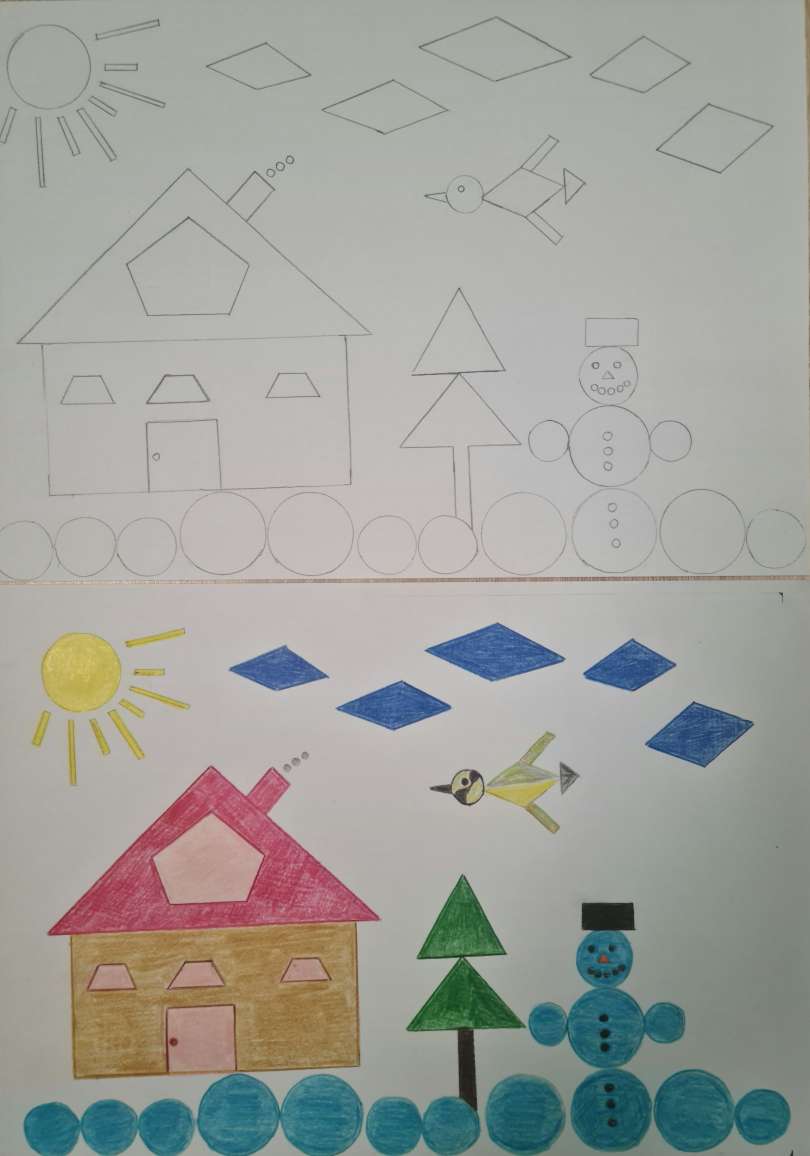 Priedas Nr. 25 cm2 cmPriedas Nr. 3DALYVIO KORTELĖDalyvio vardas(-ai), klasė(-ės)  (Times New Roman 10 šriftas, paryškintas. Centrinė lygiuotė).Pilnas įstaigos pavadinimas ( Times New Roman  12 šriftas. Centrinė lygiuotė).Įstaigos, mokyklos pavadinimas ir adresasMokinio, ugdytinio vardasPedagogo vardas, pavardė,  kontaktai (el. paštas, tel. numeris)